Veolia Energie ČR, a.s., 28. října 3337/7, Moravská Ostrava, 702 00 OstravaRegion Střední Morava, Tovární 839/46, 779 00 OlomoucPŘÍLOHA č. 1 SMLOUVY	číslo: 20940Seznam odběrných míst, pro která platí smlouva:číslo odběrného místa:	zkrácený název odběrného místa:C500-544	Archeologické centrum Olomouc p.o., Lipenská 54, Olomoucseznam obsahuje celkem 1 odběrné místoPlatnost této přílohy zaniká uzavřením nové přílohy č. 1 smlouvy.Seznam odběrných míst je platný dnem podpisu smluvními stranami a účinnosti nabývá dnem 01.12.2019.Olomouc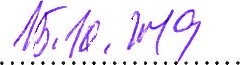 Za dodavateleBc. …………………….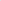 Obchodní náměstek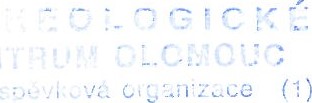 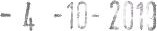 